Coffee & Quality Learning Cohort (CQLC) purpose: As an extension of Coffee & Quality, the Learning Cohort will provide an opportunity for United Way of Greater Houston to deepen and strengthen capacity building efforts among agency staff centered around data, evaluation, and continuous quality improvement (CQI). The Coffee & Quality Learning Cohort (CQLC) is designed as a community of practice to improve professional competency by engaging in shared inquiry and learning around a specific topic related to data, evaluation, and CQI. The CQLC will be comprised of a small group (10-12 members) that will meet over 4 months.  Each Learning Cohort will include an opportunity to learn and practice storytelling with data through data visualization.  CQLC Objectives:Invitation and Application:All interested partners are invited to apply to participate in the Coffee & Quality Learning Cohort.  Please complete short application. As space is limited, 10-12 individuals will be selected based on quality of application and support from agency. Application Release: Thursday, January 14th  Application Due Date: Friday, January 29th at 5pm to jdavison@unitedwayhouston.org Decision Notifications: Thursday, February 4th  Please direct all questions to Jessica Davison, jdavison@unitedwayhouston.org CQLC Time Commitment:Eight, 90-minute virtual meetings with medley of learning experiences (presentations, open discussion, article reviews, case study, technical practice). Learning Cohort members must commit to attending all virtual meetings. If more than one session is missed, the participant will be invited to join the next cycle for the cohort. Between session activities and discussion on private Microsoft Teams Channel.Check-in with CQLC facilitator on progress toward individual learning goal and data story. Between session time to create data story for CQLC challenge. Graduation ceremony to present data story with United Way staff and agency leadership. 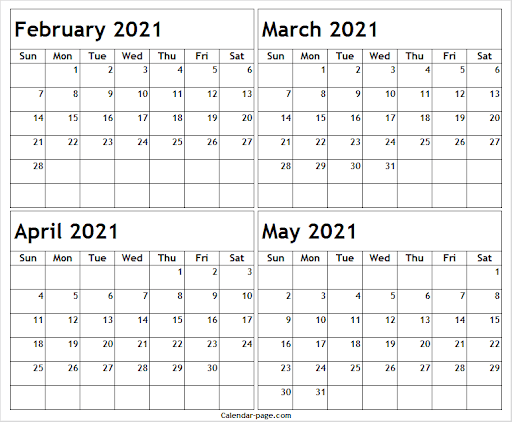 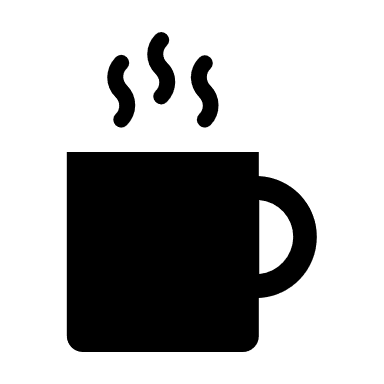 Value Add: What’s in it for member: Learning Cohort that is valued to be worth over $1,000 per person. Deepen your knowledge and application of data visualization, grow professional network, enhance personal expertise and experience with communicating data effectively, and opportunity for an ongoing system of support and resourcesWhat’s in it for member’s agency: Internal staff with knowledge, resources, and abilities to communicate data effectively to support and promote agency’s mission.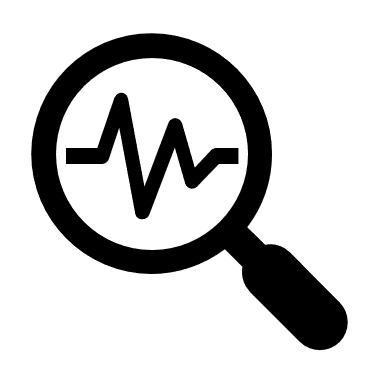 Examine research, trends, and best practices in storytelling with data through data visualization  Presentations on current research and approachesBetween session reflection and review of content through articles, recordings, and clips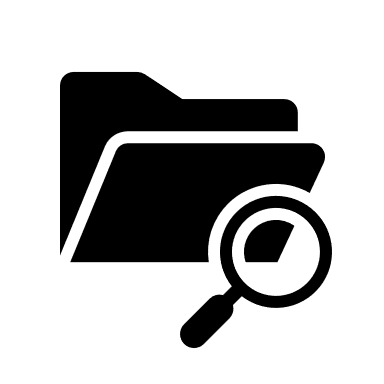 Explore storytelling with data through data visualization in practiceReview and discuss real life examplesGuest speakers and demonstrations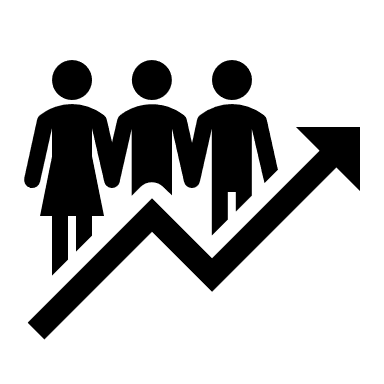 Apply and practice communicating data through storytelling and visualizationApply and practice concepts learned during session in large and small group activities Opportunity to create a visual and share data story (CQLC Challenge) Spring 2021 Coffee & Quality Learning Cohort ApplicationSpring 2021 Coffee & Quality Learning Cohort ApplicationSpring 2021 Coffee & Quality Learning Cohort ApplicationSpring 2021 Coffee & Quality Learning Cohort ApplicationSpring 2021 Coffee & Quality Learning Cohort ApplicationSpring 2021 Coffee & Quality Learning Cohort ApplicationApplicant and Agency InformationApplicant and Agency InformationApplicant and Agency InformationApplicant and Agency InformationApplicant and Agency InformationApplicant and Agency InformationAgency Name:Agency Name:Agency Name:Name and Title:Name and Title:Name and Title:Direct Phone Number:Direct Phone Number:Direct Phone Number:Email Address:Email Address:Email Address:Supervisor’s Name and Title: Supervisor’s Name and Title: Supervisor’s Name and Title: Email Address: Email Address: Email Address: Application QuestionsApplication QuestionsApplication QuestionsApplication QuestionsApplication QuestionsApplication QuestionsWhich Coffee & Quality sessions have you attended in the past? Select all that apply. Which Coffee & Quality sessions have you attended in the past? Select all that apply. Which Coffee & Quality sessions have you attended in the past? Select all that apply. Which Coffee & Quality sessions have you attended in the past? Select all that apply. Which Coffee & Quality sessions have you attended in the past? Select all that apply. Which Coffee & Quality sessions have you attended in the past? Select all that apply. October 2019: Presentation and conversation on using data in difficult conversations and strategies for moving forward. October 2019: Presentation and conversation on using data in difficult conversations and strategies for moving forward. May 2020: CQI Team:  Panel DiscussionNovember 2019: Logic Model in Use November 2019: Logic Model in Use August 2020: Survey Design: Theory & Best PracticesDecember 2019: Mechanics of Five-Why’sDecember 2019: Mechanics of Five-Why’sSeptember 2020: ALICE in your communitiesJanuary 2020: ALICE and the consequences of insufficient incomeJanuary 2020: ALICE and the consequences of insufficient incomeNovember 2020: Data Cleaning: Before and AfterFebruary 2020: Mastering the Follow-UpFebruary 2020: Mastering the Follow-UpDecember 2020: Talking Data with Staff and StakeholdersApril 20202: Navigating data quality during staff transition.  (Viewed Webinar)April 20202: Navigating data quality during staff transition.  (Viewed Webinar)January 2021: Storytelling with data through data visualization How have you incorporated concepts from Coffee & Quality into your work? How have you incorporated concepts from Coffee & Quality into your work? How have you incorporated concepts from Coffee & Quality into your work? How have you incorporated concepts from Coffee & Quality into your work? How have you incorporated concepts from Coffee & Quality into your work? How have you incorporated concepts from Coffee & Quality into your work? Does your agency support your participation in the Learning Cohort?         Does your agency support your participation in the Learning Cohort?         Does your agency support your participation in the Learning Cohort?         Does your agency support your participation in the Learning Cohort?         Does your agency support your participation in the Learning Cohort?         Does your agency support your participation in the Learning Cohort?         YesYesNoDescribe what you hope to gain from participating in the Learning Cohort?  Describe what you hope to gain from participating in the Learning Cohort?  Describe what you hope to gain from participating in the Learning Cohort?  Describe what you hope to gain from participating in the Learning Cohort?  Describe what you hope to gain from participating in the Learning Cohort?  Describe what you hope to gain from participating in the Learning Cohort?  In a group setting, what role do you play? In a group setting, what role do you play? In a group setting, what role do you play? In a group setting, what role do you play? In a group setting, what role do you play? In a group setting, what role do you play? How do you anticipate applying the skills and concepts from the Learning Cohort into your work?  How do you anticipate applying the skills and concepts from the Learning Cohort into your work?  How do you anticipate applying the skills and concepts from the Learning Cohort into your work?  How do you anticipate applying the skills and concepts from the Learning Cohort into your work?  How do you anticipate applying the skills and concepts from the Learning Cohort into your work?  How do you anticipate applying the skills and concepts from the Learning Cohort into your work?  What, if any, obstacles do you anticipate from applying the skills and concepts?What, if any, obstacles do you anticipate from applying the skills and concepts?What, if any, obstacles do you anticipate from applying the skills and concepts?What, if any, obstacles do you anticipate from applying the skills and concepts?What, if any, obstacles do you anticipate from applying the skills and concepts?What, if any, obstacles do you anticipate from applying the skills and concepts?Which of these audiences have you presented data to in the last year? Select all that apply.Which of these audiences have you presented data to in the last year? Select all that apply.Which of these audiences have you presented data to in the last year? Select all that apply.Which of these audiences have you presented data to in the last year? Select all that apply.Which of these audiences have you presented data to in the last year? Select all that apply.Which of these audiences have you presented data to in the last year? Select all that apply.Agency leadership (Chief Executive Officer, Chief Operating Officer, other C-Suite Officers, etc.)Agency leadership (Chief Executive Officer, Chief Operating Officer, other C-Suite Officers, etc.)Agency leadership (Chief Executive Officer, Chief Operating Officer, other C-Suite Officers, etc.)Program leadership (directors, managers, coordinators, etc.)Board membersBoard membersBoard membersStaff members (indirect or direct staff)Clients or participantsClients or participantsClients or participantsNoneCommunity membersCommunity membersCommunity membersOther:FundersFundersFundersWhich of these data visualizes have you created in the last year? Select all that apply.Which of these data visualizes have you created in the last year? Select all that apply.Which of these data visualizes have you created in the last year? Select all that apply.Which of these data visualizes have you created in the last year? Select all that apply.Which of these data visualizes have you created in the last year? Select all that apply.Which of these data visualizes have you created in the last year? Select all that apply.Bar chartBar chartBar chartPictorial visualizationDashboardDashboardDashboardPie chartFlow diagram (flow chart)Flow diagram (flow chart)Flow diagram (flow chart)ScatterplotGeographic mapGeographic mapGeographic mapTreemapHexbin/HeatmapHexbin/HeatmapHexbin/HeatmapWaffle chartInfographicsInfographicsInfographicsNoneLine chartLine chartLine chartOther:What technologies have you used to visualize data? Select all that apply.What technologies have you used to visualize data? Select all that apply.What technologies have you used to visualize data? Select all that apply.What technologies have you used to visualize data? Select all that apply.What technologies have you used to visualize data? Select all that apply.What technologies have you used to visualize data? Select all that apply.CanvaCanvaCanvaPower BID3D3D3PythonExcelExcelExcelTableauIllustratorIllustratorIllustratorRMapboxMapboxMapboxNonePen and paperPen and paperPen and paperOther: